Сумська міська радаVІIІ СКЛИКАННЯ IX СЕСІЯРІШЕННЯвід 23 липня 2021 року № 1439-МРм. СумиРозглянувши звернення громадянина, надані документи, відповідно до статей 12, 40, частини шостої статті 118, 121, 122 Земельного кодексу України, статті 50 Закону України «Про землеустрій», частини третьої статті 15 Закону України «Про доступ до публічної інформації», ураховуючи протокол засідання постійної комісії з питань архітектури, містобудування, регулювання земельних відносин, природокористування та екології Сумської міської ради                                   від 01.06-02.06.2021 № 20, керуючись пунктом 34 частини першої статті 26 Закону України «Про місцеве самоврядування в Україні», Сумська міська рада ВИРІШИЛА:Про надання Барану Юрію Юрійовичу дозволу на розроблення проекту землеустрою щодо відведення у власність земельної ділянки за адресою:                      м. Суми, в районі проспекту Курський, на території колишнього гаражного автокооперативу «Курський», земельна ділянка № 14, ряд № 11, орієнтовною площею до 0,0030 га для будівництва індивідуальних гаражів.Сумський міський голова                                                                     О.М. ЛисенкоВиконавець: Клименко Ю.М.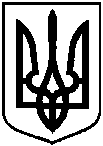 Про надання Барану Юрію Юрійовичу дозволу на розроблення проекту землеустрою щодо відведення у власність земельної ділянки за адресою: м. Суми, в                    районі проспекту Курський, на території колишнього гаражного автокооперативу «Курський», земельна ділянка № 14, ряд № 11, орієнтовною площею до 0,0030 га